DOCUMENTO DE LICITACIÓN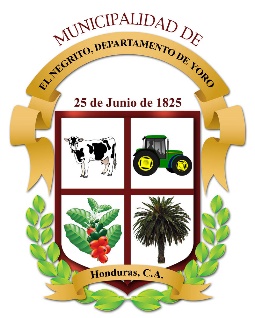 LICITACIÓN PÚBLICALPN-001-AMENY-2018“SUMINISTRO DE VEHICULO 4X4 DOBLE CABINA”Fuente de Financiamiento:Fondos MunicipalesEL Negrito, Yoro 18 de enero 2018		INDICESECCION I - INSTRUCCIONES A LOS OFERENTESIO-01 CONTRATANTELa Alcaldía Municipal de El Negrito, Yoro promueve la Licitación Pública LPN-001-AMENY-2018, que tiene por objeto el suministro de un vehículo pickup 4x4 doble cabina.IO-02 TIPO DE CONTRATOComo resultado de esta licitación se podrá otorgar un contrato de suministro, entre La Alcaldía Municipal de El Negrito, Yoro  y el licitante ganador. IO-03 OBJETO DE CONTRATACIONSuministro de un vehículo pick up doble cabina 4x4.IO-04 IDIOMA DE LAS OFERTASDeberán presentarse en castellano, incluso información complementaria como catálogos técnicos, etc. En caso de que la información complementaria esté escrita en idioma diferente al castellano, deberá acompañarse de la debida traducción de la Secretaría de Relaciones Exteriores.IO-05 PRESENTACIÓN DE OFERTASLos oferentes presentaran su oferta en sobre cerrado, escritos digitalmente y en idioma español, firmado y rotulado se acuerdo a las siguientes indicaciones:PRIMER SOBREContendrá el original de la oferta y será rotulado: ORIGINAL; Nombre del oferente, dirección, nombre y número de licitación, incluirá además los siguientes documentos: Documentos del oferente, garantía de mantenimiento del precio, representación de fábrica legalizada conforme a ley, folletos y catálogos en español, indicando las especificaciones técnicas en listados separados debidamente firmados por el oferente SEGUNDO SOBREContendrá dos (2) copias de toda la documentación presentada en el Original y será rotulado “COPIAS”; ambos deberán rotularse de la siguiente manera: Alcaldía Municipal El Negrito, YoroHonduras Centro AméricaLicitación Pública LPN-001-AMENY-2018Atención: Tesorería MunicipalLas ofertas se presentarán en el salón de sesiones de la Alcaldía Municipal de El Negrito, Yoro; ubicada en el Barrio El Centro  frente al Parque Central el día 16 de febrero del 2018 a las 11:00 AM (Hora HONDUTEL)La apertura de ofertas se realizará mediante acto público en el salón de sesiones de la Alcaldía Municipal de El Negrito, Yoro.La apertura de las ofertas se llevará a cabo aun con la sola presentación de una oferta, la cual tendrá toda la validez del caso, siempre y cuando se apegue estrictamente a lo que establece el presente pliego de condiciones.De todo lo anterior se levantará el acta correspondiente la cual será firmada por todos los asistentes al acto. La cual será publicada en el sistema HonduCompras (www.honducompras.gob.hn).IO-06 VIGENCIA DE LAS OFERTASLas ofertas deberán tener una vigencia mínima de sesenta (60) días contados a partir de la fecha de presentación.No obstante, en casos calificados y cuando fuere estrictamente necesario, el órgano contratante podrá solicitar la ampliación del plazo a todos los proponentes, siempre que fuere antes de la fecha prevista para su vencimiento. Si se ampliare el plazo de vigencia de la oferta, deberá también ampliarse el plazo de garantía de mantenimiento de oferta.IO-07 MOTIVOS DE DESCALIFICACIONSerán declaradas inadmisibles y no se tendrán en cuenta en la evaluación final, las ofertas que se encuentren en cualquiera de las situaciones siguientes:No estar firmada por el oferente o su representante legal la carta de presentación de la oferta y cualquier documento referente al precio.Estar escritas en lápiz grafito.Omitir la Garantía de Mantenimiento de Oferta, o cuando fuere presentada por un monto o vigencia inferior al exigido en las presentes bases o a los tipos de garantía admisible (2% del monto total de la oferta).Presentar Ofertas por compañías o personas inhabilitadas para contratar con el Estado, de acuerdo a los artículos 15 y 16 de la ley de Contratación del Estado.Entregar la oferta con raspaduras o enmiendas en el precio, plazo de entrega, u otro aspecto sustancial de la propuesta; salvo cuando sean salvadas por el oferente en el mismo documento y copia del mismo.Presentar una oferta en la cual el proponente no haya acreditado satisfactoriamente su solvencia económica y financiera y su idoneidad técnica y profesional.Establecer condicionamientos que no sean requeridos en las presentes bases de licitación.Establecer cláusulas contrarias a lo que dictan las leyes que rigen esta licitación.-Otorgar dadivas a empleados o funcionarios con el objeto de ser favorecidos en el Presente procedimiento, lo que acarrearía además, responsabilidad criminal por haber incurrido en el delito de cohecho.IO-08 GARANTIA DE MANTENIMIENTO DE OFERTALa oferta deberá acompañarse de una Garantía de Mantenimiento de Oferta por un valor equivalente, por lo menos, al dos por ciento (2%) del valor total de la oferta.Se aceptarán solamente fianzas y garantías bancarias emitidas por instituciones debidamente autorizadas, cheques certificados y bonos del Estado representativos de obligaciones de la deuda pública, que fueren emitidos de conformidad con la Ley de Crédito Público.La garantía deberá tener una vigencia mínima de sesenta (60) días adicionales, posteriores a la fecha de vencimiento de la vigencia de las ofertas.IO-09 PLAZO DE ADJUDICACIONLa adjudicación del contrato al oferente ganador, se dará dentro de los treinta días contados a partir de la fecha de presentación de las ofertas.IO-10 DOCUMENTOS A PRESENTARCada oferta deberá incluir los siguientes documentos:Información LegalCopia autenticada de escritura de constitución y sus reformas debidamente inscritas en el Registro Mercantil.Copia autenticada del poder del representante legal del oferente, debidamente inscrito en el Registro Mercantil.Constancia de colegiación del oferente (si aplica)Copia de RTN del oferente. Declaración Jurada sobre Prohibiciones o Inhabilidades.Formulario de Presentación de Oferta.La certificación de la Secretaría de Industria y Comercio de ser representante o distribuidor de los bienes ofertados (si aplica).La Declaración Jurada de la empresa y de su representante legal debidamente autenticada de no estar comprendido en ninguno de los casos señalados de los artículos 3 y 4 de la Ley Contra el Lavado de Activos (si aplica).En caso de que el oferente cuente con la constancia de inscripción en el Registro de Proveedores y Contratistas del Estado, extendida por la ONCAE, no deberá presentar los documentos descritos en los incisos 1 al 4, siempre y cuando esta información se encuentre actualizada en dicho registro, solamente bastará con la presentación de la constancia de inscripción antes mencionada.Información FinancieraDocumentos probatorios de acceso inmediato a dinero en efectivo por al menos (TRES MILLONES) Lps. 3, 000,000.00 en los últimos tres años.Pueden ser evidencias de montos depositados en caja y bancos, constancias de créditos abiertos otorgados por instituciones bancarias, nacionales o extranjeras, créditos comerciales, etc.Copia autenticada del balance general debidamente auditado del ejercicio fiscal inmediato anterior.Autorización para que La Alcaldía Municipal de El Negrito, Yoro pueda verificar la documentación presentada con los emisores.Información TécnicaPickup doble cabina 4x4 Motor 2.5Combustible diéselCilindraje 2500Transmisión mecánica de 5 velocidades hacia delante y 1 hacia atrásDiferencial electromecánicaRuedas todo terrenoExtras (Aire acondicionado, Radio, vidrios eléctricos)Frenos ABSProtector para pailaJuego de herramientasDocumentación emitida por el fabricante, en la cual se pueda verificar el cumplimiento de cada una de las especificaciones técnicas de cumplimiento mínimo sujetas a evaluación.Información EconómicaPlan de Oferta, en la siguiente forma:Este Plan deberá ser firmado y sellado por el representante legal del ofertante, en papel membretado.Los precios deberán presentarse en Lempiras y únicamente con dos decimales.El valor total de la oferta deberá comprender todos los impuestos correspondientes y costos asociados hasta la entrega de los bienes ofertados a la Alcaldía Municipal El Negrito, Yoro en el lugar y fechas especificados en estas bases.IO-10 ACLARACIONESEl ente contratante responderá las consultas que hayan recibido por parte de uno o más potenciales oferentes.Período máximo para recibir aclaraciones  18 de enero al 30 de enero del 201 a través del correo electrónico municipalidadelnegrito@yahoo.es IO-12 ERRORES U OMISIONES SUBSANABLESSerán subsanables todos los errores u omisiones que no modifiquen la oferta en sus aspectos técnicos.Solamente la subsanación de los errores aritméticos podrá afectar la oferta en sus aspectos económicos de la siguiente forma:Diferencias entre las cantidades establecidas por la Alcaldía Municipal El Negrito, Yoro y las ofertadas, prevalecerán las cantidades establecidas por la Alcaldía Municipal El Negrito, Yoro.Inconsistencias entre precio unitario y precio total, prevalecerá el precio unitario.La Comisión evaluadora realizará la revisión aritmética de las ofertas presentadas y las correcciones las notificará al ofertante, quien deberá aceptarlas a partir de la recepción de la notificación o su oferta será descalificada.El valor y el plazo de la Garantía de Mantenimiento de Oferta no serán subsanables.IO-13 ADJUDICACION DEL CONTRATOEl contrato se adjudicará al ofertante que haya presentado la oferta mejor evaluada.Disposiciones Generales del Presupuesto 2017.ARTÍCULO 74.- En observancia a lo dispuesto en el Artículo 72, párrafos segundo y tercero, de la Ley de Contratación del Estado, la multa diaria aplicable por el incumplimiento del plazo debe establecerse tanto en el pliego de condiciones como en el contrato de Construcción y Supervisión de Obras Públicas.Esta misma disposición se debe aplicar a todos los contratos de bienes y servicios que celebren las Instituciones del Sector Público.El valor de las multas a que se refieren los párrafos anteriores, estará en relación con el monto total del contrato, estableciéndose éste en cero punto dieciocho por ciento (0.18%).IO-14	FIRMA DE CONTRATOEl otorgamiento del contrato, se hará en un plazo máximo de 30 días calendario, desde que la adjudicación quede en firme.Antes de la firma del contrato, el licitante ganador deberá dentro de los treinta días presentar los siguientes documentos:Garantía de cumplimiento equivalente al 15% del valor total de la ofertaConstancia original de la Procuraduría General de la República, de no tener juicios pendientes con el Estado de HondurasOriginal o copia autenticada de la solvencia vigente del oferente (Sistema de Administración de Rentas).Constancia de cumplir con el pago del salario mínimo y demás derechos laborales extendida por la Secretaria de Trabajo y Seguridad SocialConstancia de inscripción en el Registro de Proveedores y Contratistas del Estado, extendida por la ONCAE (solo en caso de haber presentado constancia de estar en trámite en el momento de presentar la oferta)Constancia de solvencia por el Instituto Hondureño de Seguridad Social (IHSS)De no presentar la documentación detallada en ese plazo, perderá todos los derechos adquiridos en la adjudicación y se procederá a adjudicar el contrato al ofertante que haya presentado la segunda oferta más baja evaluada y así sucesivamente.SECCION II - CONDICIONES DE CONTRATACIONCC-01	ADMINISTRADOR DEL CONTRATOLa Alcaldía Municipal de El Negrito, Yoro  nombrará un Administrador del Contrato, quien será responsable de verificar la buena marcha y cumplimiento de las obligaciones contractuales, que entre sus funciones tendrá las siguientes:Emitir la Orden de Inicio;Dar seguimiento a la entregaEmitir las actas de recepción parcial y final;Documentar cualquier incumplimiento del Contratista.CC-02	PLAZO CONTRACTUALEl contrato estará vigente desde su otorgamiento hasta quince días después de la firma del mismo.CC-03 CESACIÓN DEL CONTRATOEl contrato cesará en sus efectos, por la expiración del plazo contractual o por el cumplimiento del suministro.CC-04 LUGAR DE ENTREGA DEL SUMINISTROEl Suministro objeto de esta licitación deberá ser entregado en la agencia que resultare ganador y en el acto se procederá a la revisión del mismo para efecto de la garantía de cumplimiento, se entregaran además las herramientas de operación del vehículo y los manuales. CC-05 PLAZO Y CANTIDADES DE ENTREGA DEL SUMINISTROCC-06 PROCEDIMIENTO DE RECEPCIONEl vehículo automotor que se adquiera en la presente licitación deberá ser entregado completamente nuevo en perfecto estado y funcionamiento a satisfacción de la Alcaldía Municipal. Y en presencia de los funcionarios designados por la misma y del representante del proveedorPara la entrega del suministro, el contratista deberá coordinarse con el administrador del contrato, para programar el día y la hora de la recepción.CC-07	GARANTÍASSe aceptarán solamente fianzas y garantías bancarias emitidas por instituciones debidamente autorizadas, cheques certificados y bonos del Estado representativos de obligaciones de la deuda pública, que fueren emitidos de conformidad con la Ley de Crédito Público.a) GARANTÍA DE CUMPLIMIENTO DE CONTRATOPlazo de presentación: treinta días hábiles posteriores al recibo de la copia del contrato.Valor: La garantía de cumplimiento del contrato deberá ser al menos, por el valor equivalente al quince por ciento (15%) de monto contractual.Vigencia: La garantía de cumplimiento del contrato deberá estar vigente por sesenta  días posteriores a la fecha de vencimiento de la vigencia del contrato.Esta garantía se incrementará en la misma proporción en que el valor del contrato llegase a aumentar.CC-08 FORMA DE PAGOLa alcaldía Municipal de El Negrito, Yoro pagará de manera inmediata mediante cheque a partir de la recepción entregados por el proveedor y debidamente recibidos a satisfacción.CC-09	MULTAS Cuando el contratista incurriere en mora en el cumplimiento de sus obligaciones contractuales por causas imputables al mismo, se le impondrá el pago de una multa por cada día de retraso, de conformidad lo establecido en las vigentes Disposiciones Generales del Presupuesto General de Ingresos y Egresos de la República.Formulario de Información sobre el Oferente[El Oferente deberá completar este formulario de acuerdo con las instrucciones siguientes.  No se aceptará ninguna alteración a este formulario ni se aceptarán substitutos.]Fecha: [indicar la fecha (día, mes y año) de la presentación de la Oferta]LPN No.: [indicar el número del proceso licitatorio]Página _______ de ______ páginas Formulario de Presentación de [El Oferente completará este formulario de acuerdo con las instrucciones indicadas. No se permitirán alteraciones a este formulario ni se aceptarán substituciones.]Fecha: [Indicar la fecha (día, mes y año) de la presentación de la Oferta]LPN No.: [indicar el número del proceso licitatorio]A: [nombre completo y dirección del Comprador]Nosotros, los suscritos, declaramos que: Hemos examinado y no hallamos objeción alguna a los documentos de licitación, incluso sus Enmiendas Nos. [indicar el número y la fecha de emisión de cada Enmienda];Ofrecemos proveer los siguientes Bienes y Servicios de conformidad con los Documentos de Licitación y de acuerdo con el Plan de Entregas establecido en la Lista de Requerimientos: [indicar una descripción breve de los bienes y servicios ];El precio total de nuestra Oferta, excluyendo cualquier descuento ofrecido en el rubro (d) a continuación es: [indicar el precio total de la oferta en palabras y en cifras, indicando las diferentes cifras en las monedas respectivas];  Los descuentos ofrecidos y la metodología para su aplicación son: 	Descuentos.  Si nuestra oferta es aceptada, los siguientes descuentos serán aplicables: [detallar cada descuento ofrecido y el artículo específico en la Lista de Bienes al que aplica el descuento].
Metodología y Aplicación de los Descuentos.  Los descuentos se aplicarán de acuerdo a la siguiente metodología: [Detallar la metodología que se aplicará a los descuentos];Nuestra oferta se mantendrá vigente por el período establecido en la cláusula IO-06, a partir de la fecha límite fijada para la presentación de las ofertas de conformidad con la cláusula IO-05. Esta oferta nos obligará y podrá ser aceptada en cualquier momento antes de la expiración de dicho período;Si nuestra oferta es aceptada, nos comprometemos a obtener una Garantía de Cumplimiento del Contrato de conformidad con la Cláusula CC-07;La nacionalidad del oferente es: [indicar la nacionalidad del Oferente, incluso la de todos los miembros que comprende el Oferente, si el Oferente es un Consorcio]No tenemos conflicto de intereses de conformidad con la Cláusula 4 de las IO; Nuestra empresa, sus afiliados o subsidiarias, incluyendo todos los subcontratistas o proveedores para ejecutar cualquier parte del contrato son elegibles, de conformidad con la Cláusula 4 de las IO;Las siguientes comisiones, gratificaciones u honorarios han sido pagados o serán pagados en relación con el proceso de esta licitación o ejecución del Contrato: [indicar el nombre completo de cada receptor, su dirección completa, la razón por la cual se pagó cada comisión o gratificación y la cantidad y moneda de cada dicha comisión o gratificación](Si no han sido pagadas o no serán pagadas, indicar “ninguna”.)	Entendemos que esta oferta, junto con su debida aceptación por escrito incluida en la notificación de adjudicación, constituirán una obligación contractual entre nosotros, hasta que el Contrato formal haya sido perfeccionado por las partes.Entendemos que ustedes no están obligados a aceptar la oferta evaluada como la más baja ni ninguna otra oferta que reciban.Firma: [indicar el nombre completo de la persona cuyo nombre y calidad se indican] En calidad de [indicar la calidad jurídica de la persona que firma el Formulario de la Oferta] Nombre: [indicar el nombre completo de la persona que firma el Formulario de la Oferta] Debidamente autorizado para firmar la oferta por y en nombre de: [indicar el nombre completo del Oferente]El día ________________ del mes ___________________ del año __________ [indicar la fecha de la firma]Declaración Jurada sobre Prohibiciones o InhabilidadesYo ______________________, mayor de edad,  de estado civil _______________, de nacionalidad  _______________, con domicilio  en _____________________________ __________________________________________ y con Tarjeta de Identidad/pasaporte No. __________________ actuando en mi condición de representante legal de ____(Indicar el Nombre de  / En caso de Consorcio indicar al Consorcio y a las empresas que lo integran)_________________ ______________________, por  JURADA: Que ni mi persona ni mi representada se encuentran  comprendidos en ninguna de las prohibiciones o inhabilidades a que se refieren los artículos 15 y 16 de la Ley de Contratación del Estado, que a continuación se transcriben:“ARTÍCULO 15.- Aptitud para contratar e inhabilidades. Podrán contratar con la Administración, las personas naturales o jurídicas, hondureñas o extranjeras, que teniendo plena capacidad de ejercicio, acrediten su solvencia económica y financiera y su idoneidad técnica y profesional y no se hallen comprendidas en algunas de las circunstancias siguientes: 1) Haber sido condenados mediante sentencia firme por delitos contra la propiedad, delitos contra la fe pública, cohecho, enriquecimiento ilícito, negociaciones incompatibles con el ejercicio de funciones públicas, malversación de caudales públicos o contrabando y defraudación fiscal, mientras subsista  prohibición también es aplicable a las sociedades mercantiles u otras personas jurídicas cuyos administradores o representantes se encuentran en situaciones similares por actuaciones a nombre o en beneficio de las mismas; 2) DEROGADO; 3) Haber sido declarado en quiebra o en concurso de acreedores, mientras no fueren rehabilitados; 4) Ser funcionarios o empleados, con o sin remuneración, al servicio de los Poderes del Estado o de cualquier institución descentralizada, municipalidad u organismo que se financie con fondos públicos, sin perjuicio de lo previsto en el Artículo 258 de la Constitución de la República; 5) Haber dado lugar, por causa de la que hubiere sido declarado culpable, a la resolución firme de cualquier contrato celebrado con la Administración o a la suspensión temporal en el Registro de Proveedores y Contratistas en tanto dure  el primer caso, la prohibición de contratar tendrá una duración de dos (2) años, excepto en aquellos casos en que haya sido objeto de resolución en sus contratos en dos ocasiones, en cuyo caso la prohibición de contratar será definitiva; 6) Ser cónyuge, persona vinculada por unión de hecho o parientes dentro del cuarto grado de consanguinidad o segundo de afinidad de cualquiera de los funcionarios o empleados bajo cuya responsabilidad esté la precalificación de las empresas, la evaluación de las propuestas, la adjudicación o la firma del contrato; 7) Tratarse de sociedades mercantiles en cuyo capital social participen funcionarios o empleados públicos que tuvieren influencia por razón de sus cargos o participaren directa o indirectamente en cualquier etapa de los procedimientos de selección de contratistas. Esta prohibición se aplica también a las compañías que cuenten con socios que sean cónyuges, personas vinculadas por unión de hecho o parientes dentro del cuarto grado de consanguinidad o segundo de afinidad de los funcionarios o empleados a que se refiere el numeral anterior, o aquellas en las que desempeñen, puestos de dirección o de representación personas con esos mismos grados de relación o de parentesco; y, 8) Haber intervenido directamente o como asesores en cualquier etapa de los procedimientos de contratación o haber participado en la preparación de las especificaciones, planos, diseños o términos de referencia, excepto en actividades de supervisión de construcción. ARTÍCULO 16.- Funcionarios cubiertos por  los fines del numeral 7) del Artículo anterior, se incluyen el Presidente de la República y los Designados a la Presidencia, los Secretarios y Subsecretarios de Estado, los Directores Generales o Funcionarios de igual rango de las Secretarías de Estado, los Diputados al Congreso Nacional, los Magistrados de  de Justicia, los miembros del Tribunal Supremo Electoral, el Procurador y Subprocurador General de la República, los magistrados del Tribunal Superior de Cuentas, el Director y Subdirector General Probidad Administrativa, el Comisionado Nacional de Protección de los Derechos Humanos, el Fiscal General de la República y el Fiscal Adjunto, los mandos superiores de las Fuerzas Armadas, los Gerentes y Subgerentes o funcionarios de similares rangos de las instituciones descentralizadas del Estado, los Alcaldes y Regidores Municipales en el ámbito de la contratación de cada Municipalidad y los demás funcionarios o empleados públicos que por razón de sus cargos intervienen directa o indirectamente en los procedimientos de contratación.”En fe de lo cual firmo la presente en la ciudad de _____________________________, Departamento de ____________, a los ____________ días de mes de ________________________ de ______________.Firma: _______________________Esta Declaración Jurada debe presentarse en original con la firma autenticada ante Notario (En caso de autenticarse por Notario Extranjero debe ser apostillado).Formularios de Listas de Precios[El Oferente completará estos formularios de Listas de Precios de acuerdo con las instrucciones indicadas.  La lista de artículos y lotes en la columna 1 de la Lista de Precios deberá coincidir con la Lista de Bienes y Servicios detallada por el Comprador en los Requisitos de los Bienes y Servicios.]FORMATO GARANTIA MANTENIMIENTO DE OFERTANOMBRE DE ASEGURADORA / BANCOGARANTIA / FIANZA DE MANTENIMIENTO DE OFERTA Nº_____________________________________FECHA DE EMISION: 			    _____________________________________AFIANZADO/GARANTIZADO:	                _____________________________________DIRECCION Y TELEFONO:	      __________________________________________Fianza / Garantía a favor de ______________________________________, para garantizar que el Afianzado/Garantizado, mantendrá la OFERTA, presentada en la licitación __________________________________________ SUMA AFIANZADA/GARANTIZADA: 		__________________________	VIGENCIA		De: _____________________ Hasta: ___________________BENEFICIARIO:	__________________________CLAUSULA ESPECIAL OBLIGATORIA: LA PRESENTE GARANTIA SERA EJECUTADA POR EL VALOR TOTAL DE LA MISMA, A SIMPLE REQUERIMIENTO   DEL (BENEFICIARIO) ACOMPAÑADA DE UNA RESOLUCION FIRME DE INCUMPLIMIENTO, SIN NINGUN OTRO REQUISITO. PUDIENDO REQUERIRSE EN CUALQUIER MOMENTO DENTRO DEL PLAZO DE VIGENCIA DE LA GARANTÍA/FIANZA.  Las garantías o fianzas emitidas a favor del BENEFICIARIO serán solidarias, incondicionales, irrevocables y de realización automática y no deberán adicionarse cláusulas que anulen o limiten la cláusula obligatoria.    Se entenderá por el incumplimiento si el Afianzado/Garantizado: Retira su oferta durante el período de validez de la misma.No acepta la corrección de los errores (si los hubiere) del Precio de la Oferta.Si después de haber sido notificado de la aceptación de su Oferta por el Contratante durante el período de validez de la misma, no firma o rehúsa firmar el Contrato, o se rehúsa a presentar la Garantía de Cumplimiento.Cualquier otra condición estipulada en el pliego de condiciones.En fe de lo cual, se emite la presente Fianza/Garantía, en la ciudad de __________, Municipio de _______, a los _______ del mes de _______ del año _____________.   FIRMA AUTORIZADA Autorización del Fabricante[El Oferente solicitará al Fabricante que complete este formulario de acuerdo con las instrucciones indicadas. Esta carta de autorización deberá estar escrita en papel membrete del Fabricante y deberá estar firmado por la persona debidamente autorizada para firmar documentos que comprometan el Fabricante. El Oferente lo deberá incluir en su oferta, si así se establece en los DDL.]Fecha: [indicar la fecha (día, mes y año) de presentación de la oferta]LPN No.: [indicar el número del proceso licitatorio]Alternativa No.: [indicar el No. de identificación si esta es una oferta por una alternativa]A: [indicar el nombre completo del Comprador]POR CUANTONosotros [nombre completo del fabricante], como fabricantes oficiales de [indique el nombre de los bienes fabricados], con fábricas ubicadas en [indique la dirección completa de las fábricas] mediante el presente instrumento autorizamos a [indicar el nombre y dirección del Oferente] a presentar una oferta con el solo propósito de suministrar los siguientes Bienes de fabricación nuestra [nombre y breve descripción de los bienes], y a posteriormente negociar y firmar el Contrato.Por este medio extendemos nuestro aval y plena garantía, conforme a la cláusula 8 de las Condiciones del Contrato, respecto a los bienes ofrecidos por la firma antes mencionada.Firma: _________________________________________________[firma del(los) representante(s) autorizado(s) del fabricante]Nombre: [indicar el nombre completo del representante autorizado del Fabricante]Cargo: [indicar cargo]Debidamente autorizado para firmar esta Autorización en nombre de: [nombre completo del Oferente]Fechado en el día ______________ de __________________de 200__ [fecha de la firma]2.  Garantía de CumplimientoFORMATO GARANTIA DE CUMPLIMIENTOASEGURADORA / BANCOGARANTIA / FIANZA DE CUMPLIMIENTO Nº:		_____________________________________FECHA DE EMISION: 			_____________________________________AFIANZADO/GARANTIZADO:		______________________________________DIRECCION Y TELEFONO:    ______________________________________________Fianza / Garantía a favor de ______________________________________, para garantizar que el Afianzado/Garantizado, salvo fuerza mayor o caso fortuito debidamente comprobados, CUMPLIRA cada uno de los términos, cláusulas, responsabilidades y obligaciones estipuladas en el contrato firmado al efecto entre el Afianzado/Garantizado y el Beneficiario, para la Ejecución del Proyecto: “______________________” ubicado en _____________________________________. SUMA AFIANZADA/ GARANTIZADA:	 	__________________________	VIGENCIA		De: _____________________ Hasta: ___________________BENEFICIARIO:	 __________________________CLAUSULA ESPECIAL OBLIGATORIA: "LA PRESENTE GARANTÍA/FIANZA SERÁ EJECUTADA POR EL MONTO TOTAL DE LA MISMA A SIMPLE REQUERIMIENTO BENEFICIARIO, ACOMPAÑADA DE UNA RESOLUCIÓN FIRME DE INCUMPLIMIENTO, SIN NINGÚN OTRO REQUISITO, PUDIENDO REQUERIRSE EN CUALQUIER MOMENTO DENTRO DEL PLAZO DE VIGENCIA DE LA GARANTÍA/FIANZA. LA PRESENTE GARANTÍA/FIANZA EMITIDA A FAVOR DEL BENEFICIARIO CONSTITUYE UNA OBLIGACIÓN SOLIDARIA, INCONDICIONAL, IRREVOCABLE Y DE EJECUCIÓN AUTOMÁTICA; EN CASO DE CONFLICTO ENTRE EL BENEFICIARIO Y EL ENTE EMISOR DEL TÍTULO, AMBAS PARTES SE SOMETEN A LA JURISDICCIÓN DE LOS TRIBUNALES DE LA REPÚBLICA DEL DOMICILIO DEL BENEFICIARIO. LA PRESENTE CLÁUSULA ESPECIAL OBLIGATORIA PREVALECERÁ SOBRE CUALQUIER OTRA CONDICIÓN".A las Garantías Bancarias o fianzas emitidas a favor BENEFICIARIO no deberán adicionarse cláusulas que anulen o limiten la cláusula especial obligatoria.   En fe de lo cual, se emite la presente Fianza/Garantía, en la ciudad de _____, Municipio de ______, a los  _______ del mes de _______ del año _____________.FIRMA AUTORIZADA 3.  Garantía de CalidadFORMATO GARANTIA DE CALIDAD          ASEGURADORA / BANCOGARANTIA / FIANZA DE CALIDAD:				_____________________________________FECHA DE EMISION: 			_____________________________________AFIANZADO/GARANTIZADO	___________________________________________DIRECCION Y TELEFONO:	___________________________________________Fianza / Garantía a favor de ______________________________________, para garantizar la calidad DE SUMINISTRO del Proyecto: “______________________” ubicado en _____________________________________. Construido/entregado por el Afianzado/Garantizado ______________________________________________.SUMA AFIANZADA/ GARANTIZADA:	 	__________________________	VIGENCIA		De: _____________________ Hasta: ___________________BENEFICIARIO:	 __________________________"LA PRESENTE GARANTÍA/FIANZA SERÁ EJECUTADA POR EL MONTO TOTAL DE LA MISMA A SIMPLE REQUERIMIENTO BENEFICIARIO, ACOMPAÑADA DE UNA RESOLUCIÓN FIRME DE INCUMPLIMIENTO, SIN NINGÚN OTRO REQUISITO, PUDIENDO REQUERIRSE EN CUALQUIER MOMENTO DENTRO DEL PLAZO DE VIGENCIA DE LA GARANTÍA/FIANZA. LA PRESENTE GARANTÍA/FIANZA EMITIDA A FAVOR DEL BENEFICIARIO CONSTITUYE UNA OBLIGACIÓN SOLIDARIA, INCONDICIONAL, IRREVOCABLE Y DE EJECUCIÓN AUTOMÁTICA; EN CASO DE CONFLICTO ENTRE EL BENEFICIARIO Y EL ENTE EMISOR DEL TÍTULO, AMBAS PARTES SE SOMETEN A LA JURISDICCIÓN DE LOS TRIBUNALES DE LA REPÚBLICA DEL DOMICILIO DEL BENEFICIARIO. LA PRESENTE CLÁUSULA ESPECIAL OBLIGATORIA PREVALECERÁ SOBRE CUALQUIER OTRA CONDICIÓN".A las Garantías Bancarias o fianzas emitidas a favor BENEFICIARIO no deberán adicionarse cláusulas que anulen o limiten la cláusula especial obligatoria.    En fe de lo cual, se emite la presente Fianza/Garantía, en la ciudad de _______, Municipio ________, a los _______ del mes de _______ del año _____________.FIRMA AUTORIZADA N°CONCEPTOCANTIDADUNIDADPRECIO UNITARIOPRECIO TOTAL1Vehículo 4x4 doble cabina  1UNDOFERTA TOTALENTREGAPLAZOCANTIDAD DE UNIDADES1a30   días a partir de la Orden de Inicio11.  Nombre jurídico del Oferente  [indicar el nombre jurídico del Oferente]2.  Si se trata de un Consorcio, nombre jurídico de cada miembro: [indicar el nombre jurídico de cada miembro del Consorcio]3.  País donde está constituido o incorporado el Oferente en la actualidad o País donde intenta constituirse o incorporarse [indicar el país de ciudadanía del Oferente en la actualidad o país donde intenta constituirse o incorporarse]4.  Año de constitución o incorporación del Oferente: [indicar el año de constitución o incorporación del Oferente]5.  Dirección jurídica del Oferente en el país donde está constituido o incorporado: [indicar la Dirección jurídica del Oferente en el país donde está constituido o incorporado]6.  	Información del Representante autorizado del Oferente:	Nombre: [indicar el nombre del representante autorizado]	Dirección: [indicar la dirección del representante autorizado]Números de teléfono y facsímile: [indicar los números de teléfono y facsímile del representante autorizado]Dirección de correo electrónico: [indicar la dirección de correo electrónico del representante autorizado]7.	Se adjuntan copias de los documentos originales de: [marcar  la(s) casilla(s) de los documentos originales adjuntos]ٱ	Estatutos de la Sociedad de la empresa indicada en el párrafo1 anterior, y de conformidad con las Sub cláusulas 09.1 de la IO-09.ٱ	Si se trata de un Consorcio, carta de intención de formar el Consorcio, o el Convenio de Consorcio, de conformidad con la cláusula 5.1 de la IO-05.ٱ	Si se trata de un ente gubernamental Hondureño, documentación que acredite su autonomía jurídica y financiera y el cumplimiento con las leyes comerciales, de conformidad con la Sub cláusula 09.1 de la IO-09. Nombre del ReceptorDirecciónConceptoMontoLista de PreciosLista de PreciosLista de PreciosLista de PreciosLista de PreciosLista de PreciosLista de PreciosLista de PreciosLista de PreciosPaís del CompradorHondurasPaís del CompradorHondurasPaís del CompradorHondurasPaís del CompradorHondurasMonedas de conformidad Monedas de conformidad Monedas de conformidad Fecha: _______________________LPN No: _____________________Página N ______ de ______Fecha: _______________________LPN No: _____________________Página N ______ de ______123456789No. de ArtículoDescripción de los BienesFecha de entregaCantidad y unidad físicaPrecio Unitario entregado en [indicar lugar de destino convenido] de cada artículoPrecio Total por cada artículo(Col. 45)Lugar del Destino FinalImpuestos sobre la venta y otros pagaderos por artículo Precio Total por artículo(Col. 6+8)[indicar No. de Artículo][indicar nombre de los Bienes][indicar la fecha de entrega ofertada][indicar el número de unidades a proveer y el nombre de la unidad física de medida][indicar precio unitario][indicar precio total por cada artículo]Indicar el lugar de destino convenido, según la CC-04 Lugar de Entrega del Suministro[indicar impuestos sobre la venta y otros pagaderos por artículo si el contrato es adjudicado][indicar precio total por artículo ]Precio Total Nombre del Oferente [indicar el nombre completo del Oferente] Firma del Oferente [firma de la persona que firma la Oferta] Fecha [Indicar Fecha]Nombre del Oferente [indicar el nombre completo del Oferente] Firma del Oferente [firma de la persona que firma la Oferta] Fecha [Indicar Fecha]Nombre del Oferente [indicar el nombre completo del Oferente] Firma del Oferente [firma de la persona que firma la Oferta] Fecha [Indicar Fecha]Nombre del Oferente [indicar el nombre completo del Oferente] Firma del Oferente [firma de la persona que firma la Oferta] Fecha [Indicar Fecha]Nombre del Oferente [indicar el nombre completo del Oferente] Firma del Oferente [firma de la persona que firma la Oferta] Fecha [Indicar Fecha]Nombre del Oferente [indicar el nombre completo del Oferente] Firma del Oferente [firma de la persona que firma la Oferta] Fecha [Indicar Fecha]Nombre del Oferente [indicar el nombre completo del Oferente] Firma del Oferente [firma de la persona que firma la Oferta] Fecha [Indicar Fecha]Nombre del Oferente [indicar el nombre completo del Oferente] Firma del Oferente [firma de la persona que firma la Oferta] Fecha [Indicar Fecha]Nombre del Oferente [indicar el nombre completo del Oferente] Firma del Oferente [firma de la persona que firma la Oferta] Fecha [Indicar Fecha]